Publicado en España el 18/07/2019 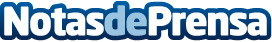 Fersay participa en el Foro Ibercaja sobre Empresas de ÉxitoUno de los puntos de coincidencia entre los participantes (Fersay, MRM 2, Nuba, Murprotec, Algeco o Cervezas la Virgen) es el temor a una posible subida fiscal. Otras amenazas son la falta de personal cualificado y la necesaria financiaciónDatos de contacto:Pura de RojasALLEGRA COMUNICACION91 434 82 29Nota de prensa publicada en: https://www.notasdeprensa.es/fersay-participa-en-el-foro-ibercaja-sobre Categorias: Nacional Emprendedores Recursos humanos Consumo http://www.notasdeprensa.es